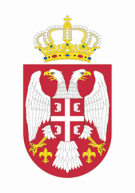       Република Србија          Национални савет за културу					   Београд, Влајковићева 3                   Броj:06-00-8/2014-01                Датум: 1. октобар 2014.              	    	         ДСЗ А П И С Н И КСА 33.  РЕДОВНЕ СЕДНИЦЕ НАЦИОНАЛНОГ САВЕТА ЗА КУЛТУРУ КОЈА ЈЕ ОДРЖАНА 1. ОКТОБРА 2014. ГОДИНЕ	Састављен дана 1.октобра 2014. године,  у згради Палата Србије, Београд, Булевар Михајла Пупина број 2 – Источно крило, у сали 233 на другом спрату, на Тридесеттрећој редовној седници Националног савета за културу (у даљем тексту: Савет).	      Започето у 12.15 часова.		Присутни:	1.    Миро Вуксановић, председник Савета	2.    Весна Ињац Малбаша, члан                  3.    Александар Денић, члан                  4.    Марина Нешковић, члан5.    Жарко Драгојевић, члан6.   Милета  Продановић, члан Карољ Вичек, члан Душан Оташевић, члан Слободан Вујовић, члан                  10.  Дејан Стојановић, секретар	      Свој изостанак са данашње седнице оправдали су чланови: Душко Паунковић, Мирослав Могоровић, Милица Тодоровић, Ивана Стефановић,Егон Савин, Душан Ковачевић и Горан Паскаљевић.		Данашњој седници по позиву присуствују као гости секретар Министарства културе и информисања Игор Јовичић,  виши саветник у министарству др Предраг Благојевић и Никола Шеатовић, досадашњи секретар Савета.		Миро Вуксановић, председник Савета, поздравља представнике министарства, те обавештава чланове да се данашња седница тонски снима, а да ће транскрипт бити достављен члановима Савета.			Председник предлаже за данашњу седницу следећиДНЕВНИ РЕД	1. Усвајање записника са Тридесетдруге  редовне седнице Савета;2. Презентовање измена и допуна Закона о култури;3. Именовање и рад секретара Савета;4. Остваривање закључака са претходне седнице;5. Избор заменика председника Савета (предлог:Егон Савин);6. Припрема ванредне седнице Савета за 15. октобар 2014. године;7. Дописи упућени Савету (материјал достављен мејлом);8. Заказивање редовне седнице за 5. новембар 2014. године;9. Питања и предлози.Председник Савета је обавестио присутне да се министар Иван Тасовац налази на путу и предложио да, у односу на Дневни ред који је предложен у позиву на седницу Савета, тачка 5. буде разматрана као тачка 2. на предлог Игора Јовичића. Предлог Дневног реда са предложеном изменом је једногласно усвојен.Тачка 1.		Чланови Савета су упознати са чињеницом да је Записник са претходне седнице Савета израдио Никола Шеатовић, да је упућен свим члановима Савета и да није било примедби у писаном облику, након чега  Савет једногласно доносиЗАКЉУЧАК		 Усваја се Записник с Tридесетдруге редовне седнице Савета, одржане 10. септембра 2014. године.Тачка 2.	Председник Савета је констатовао да су сви чланови Савета добили радну верзију Нацрта закона о изменама и допунама Закона о култури. Након уводног излагања Игора Јовичића, секретара министарства, др Предраг Благојевић је презентовао предложена решења које се налазе у радној верзији Нацрта закона о изменама и допунама Закона о култури. 	Након дуже дискусије у којој су учествовали Милета Продановић, Миро Вуксановић, Слободан Вујовић, Жарко Драгојевић, Весна Ињац Малбаша и Александар Денић, Савет доносиЗАКЉУЧКЕСавет  се захваљује Министарству културе и информисања којe је, у складу са постигнутим договором на Тридесетдругој редовној седници, припремило и доставило, на данашњој седници, радну верзију Нацрта закона о изменама и допунама Закона о култури и такође Игору Јовичићу, секратару министарства, и др Предрагу Благојевићу на презентацији напред наведеног текста.Савет је задужио Весну Ињац Малбаша и Жарка Драгојевића да за Шесту ванредну седницу Савета припреме и обједине све примедбе и предлоге чланова Савета на  радну верзију Нацрта закона о изменама и допунама Закона о култури.Тачка 3.	Председник Савета је констатовао да је Никола Шеатовић био секретар од самог почетка рада Савета и предложио да се, уколико то буде потребно, Николи Шеатовићу омогући да помогне у раду Савета. Након дуже дискусије у којој су учествовали Весна Ињац Малбаша, Миро Вуксановић и Слободан Вујовић, Савет доносиЗАКЉУЧАК	Савет се захваљује Николи Шеатовићу, досадашњем секретару Савета, на доприносу успешном раду Савета у протеклом периоду.  Тачка 4.	Председник Савета је констатовао да је израђена евиденција о присутности седницама Савета али да нема овлашћења за неко даље поступање у случајевима неприсуствовања чланова Савета седницама. Једногласно је усвојено да се предложи да се седница Одбора за културу Народне скупштине, на којој ће се расправљати Извештај о раду Националног савета за културу за период јул 2013. – јул 2014. године,  одржи 9. октобра 2014. године. Након краће дискусије Савет доносиЗАКЉУЧКЕ		1. Седници Одбора за културу и информисање Народне скупштине Републике Србије, на којој ће се расправљати о Извештају о раду Савета за период јул 2013. – јул 2014. године присуствоваће делегација Савета у саставу: Миро Вуксановић, председник, те чланови Ивана Стефановић, Жарко Драгoјевић, Слободан Вујовић, Карољ Вичек и Весна Ињац Малбаша.2. Задужује се Дејан Стојановић, секретар Савета, да Извештај о раду Савета за период јул 2013. – јул 2014. године и План рада Савета до краја 2014. године, постави на званичну интернет страну Савета. Тачка 5.		Председник Савета је упознао присутне да је редитељ Егон Савин дао писмену сагласност за избор заменика председника Савета након чега Савет доносиЗАКЉУЧАК1. Савет једногласно доноси Одлуку о избору Егона Савина, редитеља и професора Факултета драмских уметности у Београду, за заменика председника Савета. Задужује се Дејан Стојановић, секретар Савета, да  ову одлуку поставити на званичну интернет страну Савета. Тачка 6.		Након краће дискусије Савет доносиЗАКЉУЧАК		1. Шеста ванредна седница Савета, са једном тачком дневног реда „Расправа о радној верзији Нацрта закона о изменама и допунама Закона о култури”,   одржаће се у понедељак, 20. октобра 2014. године,  а о месту и времену одржавања седнице чланови Савета биће благовремено обавештени. Тачка 7.Након краће дискусије Савет доносиЗАКЉУЧКЕ1.Савет је на Тридесетдругој и Тридесеттрећој редовној седници примио к знању поднесак  Удружења „Ћирилица” Нови Сад од 17. јула 2014. године, заједно са свим прилозима и задужио Дејана Стојановића, секретара Савета,  да о томе обавести подносиоца.2. Савет је на Тридесетдругој и Тридесеттрећој редовној седници примио к знању поднесак  Синдиката „Независност” Библиотеке града Београда од 30. јула 2014. године, и указао на потребу уједначавања услова, прописаних у статутима установа културе, како би била омогућена демократска процедура за избор најбољег кандидата за директора и задужио Марину Нешковић да овај став Савета уврсти у текст саопштења са данашње Тридесеттреће седнице. 3. Савет је на Тридесетдругој и Тридесеттрећој редовној седници примио к знању поднесак Удружења књижевника Србије, односно Координационог одбора  уметничких удружења и УЛУПУДС, који је примљен 6. августа 2014. године, те констатовао да Александар Денић, члан Савета изабран на предлог репрезентативних удружења, активно учествује у раду Савета и да се залаже за очување професионалних стандарда уметничких удружења, као и да се Министарству културе и информисања упути писмо којим се одбацују ставови изнети у напред наведеном допису и подржава чланство Александра Денића у Савету.Тачка 8.Након краће дискусије Савет доносиЗАКЉУЧАКТридесетчетврта редовна седница Савета одржаће се у редовном термину, среда 5. новембра 2014. године, и на исту ће бити позвани: Иван Тасовац, министар културе и информисања, са својим сарадницима; мр Бојана Борић Брешковић, директор Народног музеја у Београду и Јован Деспотовић, в.д. директора Музеја савремене уметности у Београду. Задужује се Дејан Стојановић, секратар Савета, да упути позивно писмо напред наведеним.  Тачка 9.Након краће дискусије Душана Оташевића и Милете Продановића, Савет доносиЗАКЉУЧКЕСавет са задовољством констатује да је Министарство културе и информисања расписало и спровело „Конкурс за финансирање уметничких дела из области визуелних уметности за 2014. годину”.Саопштење за јавност с данашње седнице припремиће Марина Нешковић, члан Савета, и исто пре објављивања на званичној интернет страни Савета, доставити на мишљење свим члановима Савета.		Како се нико од чланова више није јавиo за дискусију о овој тачки, председник закључује рад данашње седнице и најављује за 20. октобра 2014. године, Шесту ванредну седницу Савета,  о  чему ће сви чланови бити благовремено обавештени. Седница је завршена у 15.40 часова.                                          											Записничар 	Председник            Дејан Стојановић			                         Миро Вуксановић	Овај Записник је једногласно усвојен на 34. Редовној седници Савета која је одржана 19. новембраа 2014. године.	У Београду 19. новембра 2014. године		Секретар	Председник    Дејан Стојановић	Миро Вуксановић